О приеме предложений от населения о предлагаемых мероприятиях и функциях общественной территорииРуководствуясь Федеральным законом от 06.10.2003 № 131- ФЗ  «Об общих принципах организации местного самоуправления в Российской Федерации», Уставом муниципального образования Соль-Илецкий городской округ Оренбургской области, на основании постановления Правительства Российской Федерации № 237 от 07.03.2018 «Об утверждении правил предоставления средств государственной поддержки из федерального бюджета бюджетам субъектов Российской Федерации для поощрения муниципальных образований – победителей Всероссийского конкурса лучших проектов создания комфортной городской среды», учитывая протокол заседания Общественной комиссии муниципального образования Соль-Илецкий городской округ Оренбургской области по реализации приоритетного проекта «Формирование комфортной городской среды» от 27.03.2020, постановляю:1. Объявить о начале приёма предложений  от населения о мероприятиях и функциях общественной территории, которые целесообразно реализовать на выбранной территории в рамках реализации проекта создания комфортной городской среды для участия во  Всероссийском конкурсе лучших проектов создания комфортной городской среды.2. Организационному отделу разместить информацию о приеме предложений от населения о предлагаемых мероприятиях и функциях общественной территории в средствах массовой информации и на стендах.3. Приём предложений провести с 02.04.2020 по 20.04.2020  включительно. Установить, что предложения в произвольной форме  направляются путем почтовых отправлений в адрес администрации по адресу: г. Соль-Илецк, ул. Карла Маркса д. 6, либо по адресу электронной почты: arh1@si.orb.ru.4. Контроль за исполнением настоящего постановления оставляю за собой.5. Настоящее постановление вступает в силу  после его официального опубликования (обнародования) путем размещения на официальном сайте муниципального образования Соль-Илецкого городского округа. 
______________________________________________  
Глава муниципального образованияСоль-Илецкий городской округ                                                      А.А. КузьминРазослано: в прокуратуру Соль-Илецкого района, организационный отдел, отдел по строительству, транспорту, ЖКХ, дорожному хозяйству, газификации и связи, отдел архитектуры, градостроительства и земельных отношений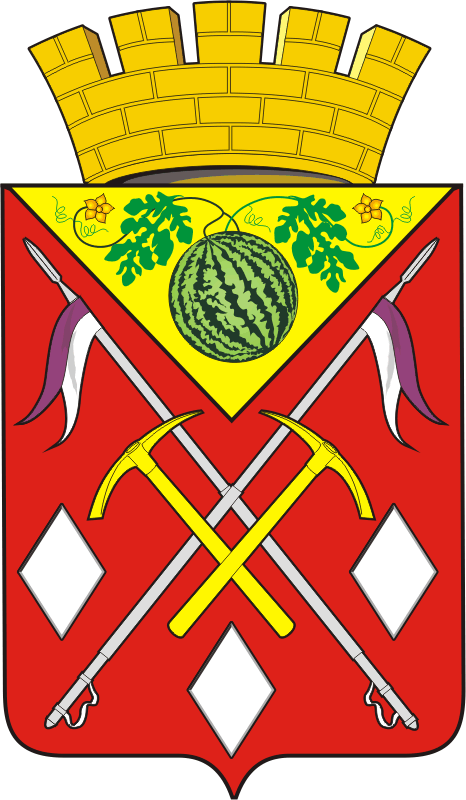 АДМИНИСТРАЦИЯ
МУНИЦИПАЛЬНОГО
ОБРАЗОВАНИЯ
СОЛЬ-ИЛЕЦКИЙ
ГОРОДСКОЙ ОКРУГ
ОРЕНБУРГСКОЙ  ОБЛАСТИ
ПОСТАНОВЛЕНИЕ30.03.2020 № 606-п